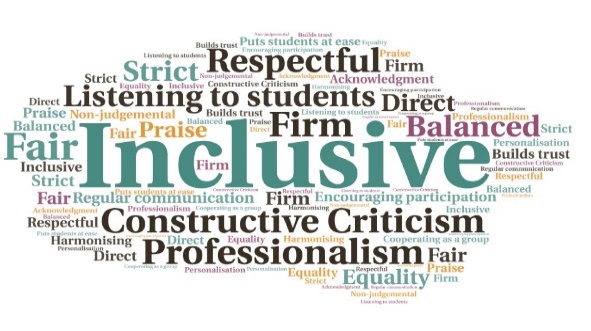 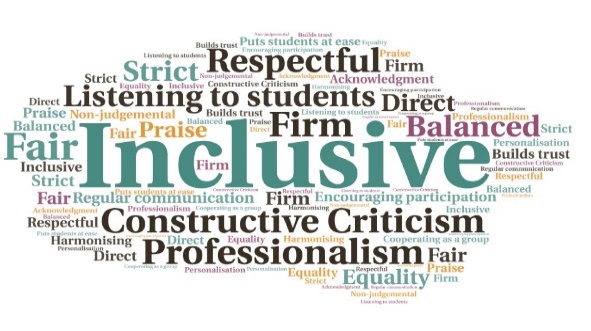 Goal: To carry out health promotion work and explore the application of peer education in building/increasing resilience in the student population.Submitted by: Claire Kilburn-Young 
Project: To invite students with an interest in this area to be trained to deliver resilience workshops, which would normally be run by the Guidance Team. An additional pilot scheme would train 3rd/4th year psychology degree students to deliver ‘Decider’ training (skills to understand and manage mental health) to specific FE classes.
Benefit to: Staff and students  Impact:  Staff and students have reported using the skills they learnt, as well as passing them on to others. To discuss how this initiative could be beneficial to your community please contact Claire Kilburn-Young